○○○○年○○月○○日関係者各位株式会社○○○○機器購買本部長　○○○○特約店営業研修会のご案内拝啓　初秋の候、貴社ますますご清栄のこととお慶び申し上げます。平素は弊社製品の販売にご尽力いただき、厚くお礼申しあげます。　さて、弊社は毎年、特約販売店様の営業員を対象に販売能力向上を目標として営業研修会を開催しております。今年度は、新製品○○○の特徴と販売方法を中心とした実践研修を計画しております。　つきましては、下記のとおり実施しますので、是非ご参加くださいますようお願い申しあげます。　なお、参加のお申込みは、同封の“はがき”にて10月10日（金）までに、ご返信くださるようお願い申しあげます。　まずは、書面にてご案内申し上げます。敬具記日　時：20XX年10月15日(水) 10:00～17:00 会　場：A市産業会館○○線「青羽駅」南口より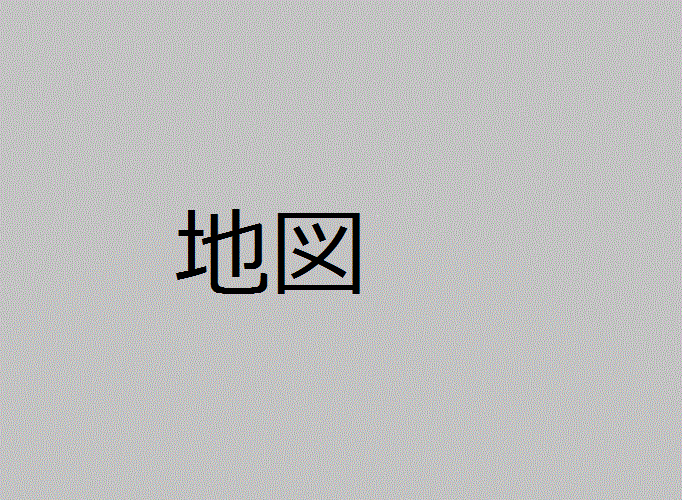 徒歩10分問合せ先：営業企画　山田太郎（電話　123-345-5678）追記：新製品○○○の詳細が知りたい方は当社HPをご覧ください。以上